___________№__________О внесении изменений в Правилаземлепользования и застройкив городе Горно-АлтайскеВ соответствии с главой 4 Градостроительного кодекса Российской Федерации, Федеральным законом от 6 октября 2003 года № 131-ФЗ «Об общих принципах организации местного самоуправления в Российской Федерации», на основании протеста прокуратуры города Горно-Алтайска от 29 июня 2016 года                № 7-03-2016, статьями 28, 38, 45 Устава муниципального образования «Город                   Горно-Алтайск», принятого постановлением Горно-Алтайского городского Совета депутатов от 29 августа 2013 года № 12-3, распоряжением Администрации города Горно-Алтайска от 28 октября 2016 года № 1665-р «О подготовке проекта внесения изменений в Правила землепользования и застройки в городе                    Горно-Алтайске и проведении публичных слушаний», Горно-Алтайский городской Совет депутатов решил:Внести в Правила землепользования и застройки в городе                  Горно-Алтайске, принятые решением Горно-Алтайского городского Совета депутатов от 15 сентября 2005 года № 29-3 следующие изменения:а) Главу 3 Части I изложить в следующей редакции:«Глава 3. РЕГУЛИРОВАНИЕ ЗЕМЛЕПОЛЬЗОВАНИЯ И ЗАСТРОЙКИ ОРГАНАМИ МЕСТНОГО САМОУПРАВЛЕНИЯ ГОРОДА ГОРНО-АЛТАЙСКА3.1. Действие Правил по отношению к градостроительной документации.1. После введения в действие настоящих Правил ранее утвержденная градостроительная документация применяется в части, не противоречащей Правилам.2. Органы местного самоуправления города Горно-Алтайска после введения в действие настоящих Правил могут принимать решения:а) о разработке нового или корректировке ранее утвержденного Генерального плана города с учетом и в развитие настоящих Правил, при этом после утверждения нового (скорректированного) Генерального плана города может возникнуть необходимость в корректировке данных Правил;б) о приведении в соответствие с Правилами ранее утвержденных и не реализованных проектов планировки в части установленных Правилами градостроительных регламентов;в) о разработке новой градостроительной документации - проектов планировки, межевания, застройки, которая может использоваться как основание для последующей подготовки предложений о внесении дополнений и изменений в настоящие Правила в части уточнения границ территориальных зон, списков видов разрешенного использования недвижимости, размеров земельных участков и предельных параметров разрешенного строительства применительно к соответствующим зонам.3.2. Основания для изменения и дополнения Правил1. Основанием для рассмотрения главой администрации города вопроса о внесении изменений в Правила являются:несоответствие Правил генеральному плану города, возникшее в результате внесения в генеральный план изменений;поступление предложений об изменении границ территориальных зон, изменении градостроительных регламентов.2. Предложения о внесении изменений в Правила подаются в комиссию по землепользованию и застройке. Правом инициативы внесения дополнений и изменений в Правила обладают:федеральные органы исполнительной власти в случаях, если правила землепользования и застройки могут воспрепятствовать функционированию, размещению объектов капитального строительства федерального значения;органы исполнительной власти Республики Алтай в случаях, если правила землепользования и застройки могут воспрепятствовать функционированию, размещению объектов капитального строительства регионального значения;органами местного самоуправления города Горно-Алтайска в случаях, если необходимо совершенствовать порядок регулирования землепользования и застройки на территории города Горно-Алтайска;физическими или юридическими лицами в инициативном порядке либо в случаях, если в результате применения Правил земельные участки и объекты капитального строительства не используются эффективно, причиняется вред их правообладателям, снижается стоимость объектов недвижимости, не реализуются права и законные интересы граждан и их объединений.Предлагаемые изменения и дополнения могут относиться к формулировкам текста Правил, перечням видов разрешенного использования недвижимости, параметрам разрешенного строительства, границам территориальных зон и др.3. Комиссия в течение тридцати дней со дня поступления первого предложения о внесении изменений в Правила осуществляет подготовку заключения, в котором содержатся рекомендации о внесении в соответствии с поступившими предложениями изменения в Правила или об отклонении таких предложений с указанием причин отклонения, и направляет это заключение главе администрации города.3.3. Порядок внесения изменений и дополнений в Правила1. Глава администрации города Горно-Алтайска с учетом рекомендаций, содержащихся в заключении комиссии, в течение тридцати дней принимает решение о подготовке проекта о внесении изменения в правила землепользования и застройки или об отклонении предложения о внесении изменения в данные правила с указанием причин отклонения и направляет копию такого решения заявителям.2. Комиссия подготавливает проект изменений в Правила и передает главе администрации города. Глава администрации в течение десяти дней принимает решение о проведении публичных слушаний по проекту изменений в Правила.3. Продолжительность публичных слушаний по проекту Правил и проекту о внесении изменений в Правила составляет не менее двух и не более четырех месяцев со дня опубликования такого проекта.4. После завершения публичных слушаний по проекту о внесении изменений в Правила комиссия с учетом результатов таких публичных слушаний обеспечивает внесение изменений в проект о внесении изменений в Правила и представляет указанный проект главе администрации города Горно-Алтайска. Обязательными приложениями к проекту о внесении изменений в Правила являются протоколы публичных слушаний и заключение о результатах публичных слушаний.5. Глава администрации города в течение десяти дней после представления ему проекта Правил принимает решение о направлении проекта в Горно-Алтайский городской Совет депутатов или об отклонении проекта Правил и о направлении его на доработку с указанием даты его повторного представления.6. Проект о внесении изменений в Правила утверждается Горно-Алтайским городским Советом депутатов. Обязательными приложениями к проекту о внесении изменений в Правила являются протоколы публичных слушаний по указанному проекту и заключение о результатах таких публичных слушаний.7. Горно-Алтайским городским Советом депутатов по результатам рассмотрения проекта о внесении изменений в Правила и обязательных приложений к нему может утвердить проект о внесении изменений в Правила или направить проект о внесении изменений в Правила главе администрации города Горно-Алтайска на доработку в соответствии с результатами публичных слушаний по указанному проекту.8. Проект о внесении изменений в Правила подлежит опубликованию его на официальном портале муниципального образования «Город Горно-Алтайск» в сети «Интернет», а в газете «Вестник Горно-Алтайска» опубликовать информацию, содержащую сведения о реквизитах принятого правового акта (дата принятия, номер, наименование правового акта), кратком его содержании, дате его опубликования на официальном портале муниципального образования «Город Горно-Алтайск» в сети «Интернет». 9. Органы государственной власти, физические и юридические лица вправе оспорить решение об утверждении изменений в Правила в судебном порядке.3.4. Комиссия по вопросам землепользования и застройки в городе Горно-Алтайске.1. Комиссия по вопросам землепользования и застройки в городе Горно-Алтайске (далее - Комиссия) является постоянно действующим консультативно-координационным органом при администрации города Горно-Алтайска. Комиссия формируется на основании распоряжения главы администрации города и осуществляет свою деятельность в соответствии с настоящими Правилами, Положением о Комиссии по вопросам землепользования и застройки в городе Горно-Алтайске, Градостроительным кодексом Российской Федерации и иными документами, регламентирующими ее деятельность. 2. К полномочиям Комиссии в области регулирования отношений по вопросам землепользования и застройки относятся:а) рассмотрение предложений по проекту генерального плана или корректировки существующего генерального плана города Горно-Алтайска;б) рассмотрение предложений о внесении изменений в Правила землепользования и застройки города Горно-Алтайска;в) рассмотрение заявлений на предоставление разрешений на условно разрешенные виды использования земельных участков и (или) объектов капитального строительства;г) рассмотрение заявлений на предоставление разрешений на отклонение от предельных параметров разрешенного строительства, реконструкции объектов капитального строительства;д) принятие заявлений на рассмотрение проекта по планировке территории и проектов по межеванию территории, подготовленных в составе документации по планировке территории, а также проекта межевания линейных объектов на публичных слушаниях;е) организация и проведение публичных слушаний в случаях и порядке, определенных Градостроительным кодексом Российской Федерации, Уставом, иными муниципальными правовыми актами города и настоящими Правилами;ж) подготовка главе администрации города Горно-Алтайска заключения о результатах публичных слушаний;з) проведение анализа выявленных мнений, предложений и рекомендаций участников публичных слушаний по обсуждаемым вопросам;и) составление программы и плана работы по подготовке и проведению мероприятий публичных слушаний;к) проведение анализа информации и материалов, полученных в процессе публичных слушаний;л) ознакомление участников публичных слушаний и заинтересованных лиц с материалами, выносимыми на публичные слушания, и информирование указанных лиц о дате и времени проведения мероприятий публичных слушаний;м) составление протокола публичных слушаний;н) проведение заседаний Комиссии по подведению итогов публичных слушаний;о) подготовка главе администрации города Горно-Алтайска рекомендаций Комиссии по итогам публичных слушаний;п) осуществление иных предусмотренных законом и правовыми актами органов местного самоуправления города полномочий.Глава 3.1. ИЗМЕНЕНИЕ ВИДОВ РАЗРЕШЕННОГО ИСПОЛЬЗОВАНИЯЗЕМЕЛЬНЫХ УЧАСТКОВ И ОБЪЕКТОВ КАПИТАЛЬНОГО СТРОИТЕЛЬСТВА ФИЗИЧЕСКИМИ И ЮРИДИЧЕСКИМИ ЛИЦАМИ3.1.1. Виды разрешенного использования земельных участков и объектов капитального строительства1. Виды разрешенного использования земельных участков и объектов капитального строительства устанавливаются Градостроительным кодексом Российской Федерации.2. Разрешенное использование земельных участков и объектов капитального строительства может быть следующих видов:а) основные виды разрешенного использования;б) условно разрешенные виды использования;в) вспомогательные виды разрешенного использования, допустимые только в качестве дополнительных по отношению к основным видам разрешенного использования и условно разрешенным видам использования и осуществляемые совместно с ними.3. Применительно к каждой территориальной зоне устанавливаются виды разрешенного использования земельных участков и объектов капитального строительства.4. Изменение одного вида разрешенного использования земельных участков и объектов капитального строительства на другой вид такого использования осуществляется в соответствии с градостроительным регламентом при условии соблюдения требований технических регламентов.5. Основные и вспомогательные виды разрешенного использования земельных участков и объектов капитального строительства правообладателями земельных участков и объектов капитального строительства, за исключением органов государственной власти, органов местного самоуправления, государственных и муниципальных учреждений, государственных и муниципальных унитарных предприятий, выбираются самостоятельно без дополнительных разрешений и согласования.6. Решения об изменении одного вида разрешенного использования земельных участков и объектов капитального строительства, расположенных на землях, на которые действие градостроительных регламентов не распространяется или для которых градостроительные регламенты не устанавливаются, на другой вид такого использования принимаются в соответствии с федеральными законами.7. Предоставление разрешения на условно разрешенный вид использования осуществляется в порядке, предусмотренном статьей 39 Градостроительного кодекса Российской Федерации, и в соответствии с пунктом 3.1.2. настоящих Правил.3.1.2. Предоставление разрешения на условно разрешенный вид использования.1. Физическое или юридическое лицо, заинтересованное в предоставлении разрешения на условно разрешенный вид использования, направляет в комиссию заявление о предоставлении разрешения на условно разрешенный вид использования.2. Вопрос о предоставлении разрешения на условно разрешенный вид использования подлежит обсуждению на публичных слушаниях в соответствии со статьей 39 Градостроительного кодекса Российской Федерации.3. На основании заключения о результатах публичных слушаний по вопросу о предоставлении разрешения на условно разрешенный вид использования комиссия осуществляет подготовку рекомендаций о предоставлении разрешения на условно разрешенный вид использования или об отказе в предоставлении такого разрешения с указанием причин принятого решения и направляет их главе администрации города Горно-Алтайска.4. На основании рекомендаций, указанных в подпункте 3 настоящего пункта, глава администрации города Горно-Алтайска в течение трех дней со дня поступления таких рекомендаций принимает решение о предоставлении разрешения на условно разрешенный вид использования или об отказе в предоставлении такого разрешения. Указанное решение подлежит опубликованию его на официальном портале муниципального образования «Город Горно-Алтайск» в сети «Интернет», а в газете «Вестник Горно-Алтайска» опубликовать информацию, содержащую сведения о реквизитах принятого правового акта (дата принятия, номер, наименование правового акта), кратком его содержании, дате его опубликования на официальном портале муниципального образования «Город Горно-Алтайск» в сети «Интернет».5. В случае, если условно разрешенный вид использования земельного участка или объекта капитального строительства включен в градостроительный регламент в установленном для внесения изменений в Правила порядке после проведения публичных слушаний по инициативе физического или юридического лица, заинтересованного в предоставлении разрешения на условно разрешенный вид использования, решение о предоставлении разрешения на условно разрешенный вид использования такому лицу принимается без проведения публичных слушаний.6. Физическое или юридическое лицо вправе оспорить в судебном порядке решение о предоставлении разрешения на условно разрешенный вид использования или об отказе в предоставлении такого разрешения.3.1.3. Отклонение от предельных параметров разрешенного строительства, реконструкции объектов капитального строительства1. Правообладатели земельных участков, размеры которых меньше установленных градостроительным регламентом минимальных размеров земельных участков либо конфигурация, инженерно-геологические или иные характеристики которых неблагоприятны для застройки, вправе обратиться за разрешениями на отклонение от предельных параметров разрешенного строительства, реконструкции объектов капитального строительства.2. Отклонение от предельных параметров разрешенного строительства, реконструкции объектов капитального строительства разрешается для отдельного земельного участка при соблюдении требований технических регламентов.3. Заинтересованное в получении разрешения на отклонение от предельных параметров разрешенного строительства, реконструкции объектов капитального строительства лицо направляет в комиссию заявление о предоставлении такого разрешения.4. Вопрос о предоставлении разрешения на отклонение от предельных параметров разрешенного строительства, реконструкции объектов капитального строительства подлежит обсуждению на публичных слушаниях в соответствии настоящей главой.5. На основании заключения о результатах публичных слушаний по вопросу о предоставлении разрешения на отклонение от предельных параметров разрешенного строительства, реконструкции объектов капитального строительства комиссия осуществляет подготовку рекомендаций о предоставлении такого разрешения или об отказе в предоставлении такого разрешения с указанием причин принятого решения и направляет указанные рекомендации главе администрации города Горно-Алтайска.6. Глава администрации города Горно-Алтайска в течение семи дней со дня поступления указанных в подпункте 5 настоящего пункта рекомендаций принимает решение о предоставлении разрешения на отклонение от предельных параметров разрешенного строительства, реконструкции объектов капитального строительства или об отказе в предоставлении такого разрешения с указанием причин принятого решения.7. Физическое или юридическое лицо вправе оспорить в судебном порядке решение о предоставлении разрешения на отклонение от предельных параметров разрешенного строительства, реконструкции объектов капитального строительства или об отказе в предоставлении такого разрешения.Глава 3.2. ПОДГОТОВКА ДОКУМЕНТАЦИИ ПО ПЛАНИРОВКЕ ТЕРРИТОРИИ ОРГАНАМИ МЕСТНОГО САМОУПРАВЛЕНИЯ ГОРОДА ГОРНО-АЛТАЙСКА3.2.1. Назначение и виды документации по планировке территории1. Назначение и виды документации по планировке территории устанавливаются Градостроительным кодексом Российской Федерации.2. Подготовка документации по планировке территории осуществляется в целях обеспечения устойчивого развития территории города Горно-Алтайска, выделения элементов планировочной структуры (кварталов, микрорайонов, иных элементов), установления границ земельных участков, на которых расположены объекты капитального строительства, границ земельных участков, предназначенных для строительства и размещения линейных объектов.3. Подготовка документации по планировке территории, предусмотренной Градостроительным кодексом Российской Федерации, осуществляется в отношении застроенных или подлежащих застройке территорий.4. В случае установления границ незастроенных и не предназначенных для строительства земельных участков подготовка документации по планировке территории осуществляется в соответствии с земельным, водным, лесным и иным законодательством Российской Федерации.5. При подготовке документации по планировке территории может осуществляться разработка:а) проектов планировки без проектов межевания в их составе;б) проектов планировки с проектами межевания в их составе;в) проектов межевания в виде отдельных документов, в составе которых осуществляется подготовка градостроительных планов земельных участков, подлежащих застройке, и может осуществляться подготовка градостроительных планов застроенных земельных участков;г) градостроительных планов земельных участков в виде отдельных документов.6. Подготовка документации по планировке территории осуществляется на основании Генерального плана города Горно-Алтайска, Правил в соответствии с требованиями технических регламентов, нормативов градостроительного проектирования, градостроительных регламентов с учетом границ территорий объектов культурного наследия, включенных в единый государственный реестр объектов культурного наследия (памятников истории и культуры) народов Российской Федерации, границ территорий вновь выявленных объектов культурного наследия, границ зон с особыми условиями использования территорий, а также с учетом программ комплексного развития систем коммунальной инфраструктуры, комплексного развития транспортной инфраструктуры, комплексного развития социальной инфраструктуры города Горно-Алтайска и устойчивого территориального развития в муниципальном образовании «Город Горно- Алтайск».7. Порядок подготовки документации по планировке территории, разрабатываемой на основании решения главы администрации города Горно-Алтайска, устанавливается Градостроительным кодексом Российской Федерации, нормативным правовым решением Горно-Алтайского городского Совета депутатов, пунктом 3.2.2. настоящей главы.3.2.2. Особенности подготовки документации по планировке территории, разрабатываемой на основании решения главы администрации города Горно-Алтайска.1. Решение о подготовке документации по планировке территории принимается главой администрации города Горно-Алтайска по собственной инициативе либо на основании предложений физических или юридических лиц о подготовке документации по планировке территории, а также на основании заявлений о принятии решений о подготовке документации по планировке территории от лиц, указанных в части 8.1 статьи 45 Градостроительного кодекса Российской Федерации.2. Указанное в части 1 настоящего пункта решение подлежит опубликованию его на официальном портале муниципального образования «Город Горно-Алтайск» в сети «Интернет», а в газете «Вестник Горно-Алтайска» опубликовать информацию, содержащую сведения о реквизитах принятого правового акта (дата принятия, номер, наименование правового акта), кратком его содержании, дате его опубликования на официальном портале муниципального образования «Город Горно-Алтайск» в сети «Интернет».3. Со дня опубликования решения о подготовке документации по планировке территории физические или юридические лица вправе представить в администрацию города Горно-Алтайска свои предложения о порядке, сроках подготовки и содержании документации по планировке территории.4. Администрация города Горно-Алтайска осуществляет проверку документации по планировке территории на соответствие требованиям, установленным частью 10 статьи 45 Градостроительного кодекса Российской Федерации, по результатам которой принимается соответствующее решение о направлении документации по планировке территории главе администрации города Горно-Алтайска или об отклонении такой документации и о направлении ее на доработку.5. Проекты планировки территории и проекты межевания территории, подготовленные в составе документации по планировке территории на основании решения главы администрации города Горно-Алтайска, до их утверждения подлежат обязательному рассмотрению на публичных слушаниях в соответствии с пунктом 3.3.5. настоящей Главы.6. Администрация города Горно-Алтайска направляет главе администрации Горно-Алтайска подготовленную документацию по планировке территории, протокол публичных слушаний по проекту планировки территории и проекту межевания территории и заключение о результатах публичных слушаний не позднее чем через пятнадцать дней со дня проведения публичных слушаний.7. Глава администрации города Горно-Алтайска с учетом протокола публичных слушаний по проекту планировки территории и проекту межевания территории и заключения о результатах публичных слушаний принимает решение об утверждении документации по планировке территории или об отклонении такой документации и о направлении ее в администрацию города Горно-Алтайска на доработку с учетом указанных протокола и заключения.8. Утвержденная документация по планировке территории (проекты планировки территории и проекты межевания территории) подлежит опубликованию подлежит опубликованию его на официальном портале муниципального образования «Город Горно-Алтайск» в сети «Интернет», а в газете «Вестник Горно-Алтайска» опубликовать информацию, содержащую сведения о реквизитах принятого правового акта (дата принятия, номер, наименование правового акта), кратком его содержании, дате его опубликования на официальном портале муниципального образования «Город Горно-Алтайск» в сети «Интернет».3.2.3. Градостроительные планы земельных участков, порядок их подготовки и утверждения1. Подготовка градостроительных планов земельных участков осуществляется применительно к застроенным или предназначенным для строительства, реконструкции объектов капитального строительства (за исключением линейных объектов) земельным участкам.2. В составе градостроительного плана земельного участка указываются:а) границы земельного участка;б) границы зон действия публичных сервитутов;в) минимальные отступы от границ земельного участка в целях определения мест допустимого размещения зданий, строений, сооружений, за пределами которых запрещено строительство зданий, строений, сооружений;г) информация о градостроительном регламенте (в случае, если на земельный участок распространяется действие градостроительного регламента). При этом в градостроительном плане земельного участка, за исключением случаев предоставления земельного участка для государственных или муниципальных нужд, должна содержаться информация о всех предусмотренных градостроительным регламентом видах разрешенного использования земельного участка;д) информация о разрешенном использовании земельного участка, требованиях к назначению, параметрам и размещению объекта капитального строительства на указанном земельном участке (в случаях, если на земельный участок не распространяется действие градостроительного регламента или для земельного участка не устанавливается градостроительный регламент);е) информация о расположенных в границах земельного участка объектах капитального строительства, объектах культурного наследия;ж) информация о технических условиях подключения (технологического присоединения) объектов капитального строительства к сетям инженерно-технического обеспечения;з) границы зоны планируемого размещения объектов капитального строительства для государственных или муниципальных нужд.3. В состав градостроительного плана земельного участка может включаться информация о возможности или невозможности его разделения на несколько земельных участков.4. Порядок подготовки и утверждения градостроительных планов земельных участков на территории города Горно-Алтайска устанавливается правовым актом администрации города Горно-Алтайска в соответствии с Градостроительным кодексом Российской Федерации.Глава 3.3. ПРОВЕДЕНИЕ ПУБЛИЧНЫХ СЛУШАНИЙ ПО ВОПРОСАМЗЕМЛЕПОЛЬЗОВАНИЯ И ЗАСТРОЙКИ3.3.1. Общие положения о проведении публичных слушаний по вопросам землепользования и застройки1. Публичные слушания по вопросам землепользования и застройки  в городе Горно-Алтайске проводятся в соответствии с Конституцией Российской Федерации, федеральным законодательством и законодательством Республики Алтай, Уставом города Горно-Алтайска и правовыми актами Горно-Алтайского городского Совета депутатов.2. На публичные слушания по вопросам землепользования и застройки должны выноситься:а) проект Правил и проект о внесении изменений в Правила;б) проекты планировки территории и проекты межевания территории;в) вопросы предоставления разрешений на условно разрешенный вид использования;г) вопросы отклонения от предельных параметров разрешенного строительства, реконструкции объектов капитального строительства.3. Решения о назначении публичных слушаний по вопросам землепользования и застройки принимает главе администрации города Горно-Алтайска.3.3.2. Публичные слушания по проекту Правил и проекту о внесении изменений в Правила1. Публичные слушания по проекту Правил и проекту о внесении изменений в Правила проводятся комиссией в соответствии с Конституцией Российской Федерации, федеральным законодательством и законодательством Республики Алтай, Уставом города Горно-Алтайска и правовыми актами Горно-Алтайского городского Совета депутатов. 2. В целях соблюдения права человека на благоприятные условия жизнедеятельности, прав и законных интересов правообладателей земельных участков и объектов капитального строительства публичные слушания по проекту Правил и проекту о внесении изменений в Правила с участием жителей города Горно-Алтайска проводятся в обязательном порядке.3. В целях доведения до населения информации о содержании проекта Правил и проекта о внесении изменений в Правила комиссия в обязательном порядке опубликовывает его на официальном портале муниципального образования «Город Горно-Алтайск» в сети «Интернет» и (или) в газете «Вестник Горно-Алтайска».5. Участники публичных слушаний по проекту Правил и проекту о внесении изменений в Правила вправе представить в комиссию свои предложения и замечания, касающиеся проекта Правил и проекта о внесении изменений в Правила, для включения их в протокол публичных слушаний.6. Заключение о результатах публичных слушаний по проекту Правил и проекту о внесении изменений в Правила подлежит опубликованию его на официальном портале муниципального образования «Город Горно-Алтайск» в сети «Интернет» и (или) в газете «Вестник Горно-Алтайска».7. Продолжительность публичных слушаний по проекту Правил и проекту о внесении изменений в Правила составляет не менее двух и не более четырех месяцев со дня опубликования такого проекта.8. В случае подготовки изменений в Правила в части внесения изменений в градостроительный регламент, установленный для конкретной территориальной зоны, публичные слушания по внесению изменений в Правила проводятся в границах территориальной зоны, для которой установлен такой градостроительный регламент. В этих случаях срок проведения публичных слушаний не может быть более чем один месяц.3.3.3. Публичные слушания по вопросу предоставления разрешения на условно разрешенный вид использования1. Порядок организации и проведения публичных слушаний по вопросу предоставления разрешения на условно разрешенный вид использования определяется в соответствии с Конституцией Российской Федерации, федеральным законодательством и законодательством Республики Алтай, Уставом города Горно-Алтайска и правовыми актами Горно-Алтайского городского Совета депутатов.2. В целях соблюдения права человека на благоприятные условия жизнедеятельности, прав и законных интересов правообладателей земельных участков и объектов капитального строительства публичные слушания по вопросу предоставления разрешения на условно разрешенный вид использования проводятся с участием граждан, проживающих в пределах территориальной зоны, в границах которой расположен земельный участок или объект капитального строительства, применительно к которым запрашивается разрешение. В случае, если условно разрешенный вид использования земельного участка или объекта капитального строительства может оказать негативное воздействие на окружающую среду, публичные слушания проводятся с участием правообладателей земельных участков и объектов капитального строительства, подверженных риску такого негативного воздействия.3. Комиссия направляет сообщения о проведении публичных слушаний по вопросу предоставления разрешения на условно разрешенный вид использования правообладателям земельных участков, имеющих общие границы с земельным участком, применительно к которому запрашивается данное разрешение, правообладателям объектов капитального строительства, расположенных на земельных участках, имеющих общие границы с земельным участком, применительно к которому запрашивается данное разрешение, и правообладателям помещений, являющихся частью объекта капитального строительства, применительно к которому запрашивается данное разрешение. Указанные сообщения направляются не позднее чем через десять дней со дня поступления заявления заинтересованного лица о предоставлении разрешения на условно разрешенный вид использования.4. Участники публичных слушаний по вопросу о предоставлении разрешения на условно разрешенный вид использования вправе представить в комиссию свои предложения и замечания, касающиеся указанного вопроса, для включения их в протокол публичных слушаний.5. Заключение о результатах публичных слушаний по вопросу предоставления разрешения на условно разрешенный вид использования подлежит опубликованию его на официальном портале муниципального образования «Город Горно-Алтайск» в сети «Интернет» и (или) в газете «Вестник Горно-Алтайска».6. Срок проведения публичных слушаний с момента оповещения жителей города Горно-Алтайска о времени и месте их проведения до дня опубликования заключения по результатам слушаний по вопросу предоставления разрешения на условно разрешенный вид использования не может быть более одного месяца.7. Расходы, связанные с организацией и проведением публичных слушаний по вопросу предоставления разрешения на условно разрешенный вид использования, несет физическое или юридическое лицо, заинтересованное в предоставлении такого разрешения.3.3.4. Публичные слушания по вопросу о предоставлении разрешения на отклонение от предельных параметров разрешенного строительства, реконструкции объектов капитального строительства.1. Порядок организации и проведения публичных слушаний по вопросу о предоставлении разрешения на отклонение от предельных параметров разрешенного строительства, реконструкции объектов капитального строительства определяется в соответствии с Конституцией Российской Федерации, федеральным законодательством и законодательством Республики Алтай, Уставом города Горно-Алтайска и правовыми актами Горно-Алтайского городского Совета депутатов.2. В целях соблюдения права человека на благоприятные условия жизнедеятельности, прав и законных интересов правообладателей земельных участков и объектов капитального строительства публичные слушания по вопросу о предоставлении разрешения на отклонение от предельных параметров разрешенного строительства, реконструкции объектов капитального строительства проводятся с участием граждан, проживающих в пределах территориальной зоны, в границах которой расположен земельный участок или объект капитального строительства, применительно к которым запрашивается разрешение. В случае, если отклонение от предельных параметров разрешенного строительства, реконструкции объектов капитального строительства может оказать негативное воздействие на окружающую среду, публичные слушания проводятся с участием правообладателей земельных участков и объектов капитального строительства, подверженных риску такого негативного воздействия.3. Комиссия направляет сообщения о проведении публичных слушаний по вопросу о предоставлении разрешения на отклонение от предельных параметров разрешенного строительства, реконструкции объектов капитального строительства правообладателям земельных участков, имеющих общие границы с земельным участком, применительно к которому запрашивается данное разрешение, правообладателям объектов капитального строительства, расположенных на земельных участках, имеющих общие границы с земельным участком, применительно к которому запрашивается данное разрешение, и правообладателям помещений, являющихся частью объекта капитального строительства, применительно к которому запрашивается данное разрешение. Указанные сообщения направляются не позднее чем через десять дней со дня поступления заявления заинтересованного лица о предоставлении разрешения на отклонение от предельных параметров разрешенного строительства, реконструкции объектов капитального строительства.4. Участники публичных слушаний по вопросу о предоставлении разрешения на отклонение от предельных параметров разрешенного строительства, реконструкции объектов капитального строительства вправе представить в комиссию свои предложения и замечания, касающиеся указанного вопроса, для включения их в протокол публичных слушаний.5. Заключение о результатах публичных слушаний по вопросу о предоставлении разрешения на отклонение от предельных параметров разрешенного строительства, реконструкции объектов капитального строительства подлежит опубликованию его на официальном портале муниципального образования «Город Горно-Алтайск» в сети «Интернет» и (или) в газете «Вестник Горно-Алтайска».6. Срок проведения публичных слушаний с момента оповещения жителей города Горно-Алтайска о времени и месте их проведения до дня опубликования заключения по результатам слушаний о предоставлении разрешения на отклонение от предельных параметров разрешенного строительства, реконструкции объектов капитального строительства не может быть более одного месяца.7. Расходы, связанные с организацией и проведением публичных слушаний по вопросу о предоставлении разрешения на отклонение от предельных параметров разрешенного строительства, реконструкции объектов капитального строительства, несет физическое или юридическое лицо, заинтересованное в предоставлении такого разрешения.3.3.5. Публичные слушания по проекту планировки территории и проекту межевания территории.1. Порядок организации и проведения публичных слушаний по проекту планировки территории и проекту межевания территории определяется в соответствии с Конституцией Российской Федерации, федеральным законодательством и законодательством Республики Алтай, Уставом города Горно-Алтайска и правовыми актами Горно-Алтайского городского Совета депутатов.2. В целях соблюдения права человека на благоприятные условия жизнедеятельности, прав и законных интересов правообладателей земельных участков и объектов капитального строительства публичные слушания по проекту планировки территории и проекту межевания территории проводятся с участием граждан, проживающих на территории, применительно к которой осуществляется подготовка проекта ее планировки и проекта ее межевания, правообладателей земельных участков и объектов капитального строительства, расположенных на указанной территории, лиц, законные интересы которых могут быть нарушены в связи с реализацией таких проектов.3. При проведении публичных слушаний по проекту планировки территории и проекту межевания территории всем заинтересованным лицам должны быть обеспечены равные возможности для выражения своего мнения.4. Участники публичных слушаний по проекту планировки территории и проекту межевания территории вправе представить в организационный комитет свои предложения и замечания, касающиеся проекта планировки территории или проекта межевания территории, для включения их в протокол публичных слушаний.5. Заключение о результатах публичных слушаний по проекту планировки территории и проекту межевания территории подлежит опубликованию на официальном портале муниципального образования «Город Горно-Алтайск» в сети «Интернет» и (или) в газете «Вестник Горно-Алтайска».6. Срок проведения публичных слушаний со дня оповещения жителей города Горно-Алтайска о времени и месте их проведения до дня опубликования заключения по результатам слушаний не может быть менее одного месяца и более трех месяцев.Глава 3.4. ВНЕСЕНИЕ ИЗМЕНЕНИЙ В ПРАВИЛА3.4.1. Порядок внесения изменений в Правила1. Внесение изменений в Правила осуществляется в порядке, предусмотренном статьями 31 и 32 Градостроительного кодекса Российской Федерации.2. Основаниями для рассмотрения главой администрации города Горно-Алтайска вопроса о внесении изменений в Правила являются:а) несоответствие Правил Генеральному плану города Горно-Алтайска, возникшее в результате внесения в него изменений;б) поступление предложений об изменении границ территориальных зон, изменении градостроительных регламентов.3. Предложения о внесении изменений в Правила в комиссию направляются:а) федеральными органами исполнительной власти в случаях, если Правила могут воспрепятствовать функционированию, размещению объектов капитального строительства федерального значения;б) органами исполнительной власти Республики Алтай в случаях, если Правила могут воспрепятствовать функционированию, размещению объектов капитального строительства регионального значения;в) Администрацией города Горно-Алтайска, Горно-Алтайским городским Советом депутатов в случаях, если необходимо совершенствовать порядок регулирования землепользования и застройки на соответствующей территории города Горно-Алтайска;г) физическими или юридическими лицами в инициативном порядке либо в случаях, если в результате применения Правил земельные участки и объекты капитального строительства не используются эффективно, причиняется вред их правообладателям, снижается стоимость земельных участков и объектов капитального строительства, не реализуются права и законные интересы граждан и их объединений.4. Комиссия в течение тридцати дней со дня поступления предложения о внесении изменения в Правила осуществляет подготовку заключения, в котором содержатся рекомендации о внесении в соответствии с поступившим предложением изменения в Правила или об отклонении такого предложения с указанием причин отклонения, и направляет это заключение главе администрации города Горно-Алтайска.5. Глава администрации города Горно-Алтайска с учетом рекомендаций, содержащихся в заключении комиссии, в течение тридцати дней принимает решение о подготовке проекта о внесении изменения в Правила или об отклонении предложения о внесении изменения в Правила с указанием причин отклонения и направляет копию такого решения заявителям.6. Подготовка проекта о внесении изменений в Правила осуществляется с учетом положений о территориальном планировании, содержащихся в Генеральном плане муниципального образования «Город Горно-Алтайск», с учетом требований технических регламентов, результатов публичных слушаний и предложений заинтересованных лиц.7. Глава администрации города Горно-Алтайска не позднее чем по истечении десяти дней с даты принятия решения о подготовке проекта о внесении изменений в Правила обеспечивает опубликование сообщения о принятии такого решения опубликованию на официальном портале муниципального образования «Город Горно-Алтайск» в сети «Интернет» и (или) в газете «Вестник Горно-Алтайска».8. Администрация города Горно-Алтайска осуществляет проверку проекта о внесении изменений в Правила, представленного комиссией, на соответствие требованиям технических регламентов, Генеральному плану муниципального образования «Город Горно-Алтайск», Схеме территориального планирования Республики Алтай, схемам территориального планирования Российской Федерации.9. По результатам проверки, указанной в пункте 8 настоящей главы, администрация города Горно-Алтайска направляет проект о внесении изменений в Правила главе администрации города Горно-Алтайска или в случае обнаружения его несоответствия требованиям и документам, указанным в части 8 настоящей статьи, - в комиссию на доработку.10. Глава администрации города Горно-Алтайска при получении от администрации города Горно-Алтайска проекта о внесении изменений в Правила принимает решение о проведении публичных слушаний по проекту в срок не позднее чем через десять дней со дня получения такого проекта.11. Публичные слушания по проекту о внесении изменений в Правила проводятся комиссией в соответствии пунктом 3.3.2. Главы 3.3. Настоящих правил.12. После завершения публичных слушаний по проекту о внесении изменений в Правила комиссия с учетом результатов таких публичных слушаний обеспечивает внесение изменений в проект о внесении изменений в Правила и представляет указанный проект главе администрации города Горно-Алтайска. Обязательными приложениями к проекту о внесении изменений в Правила являются протоколы публичных слушаний и заключение о результатах публичных слушаний.13. Глава администрации города Горно-Алтайска в течение десяти дней после представления ему проекта о внесении изменений в Правила и указанных в пункте 3.3.1 Главы 3.3. Настоящих правил, обязательных приложений должен принять решение о направлении указанного проекта в Горно-Алтайский городской Совет депутатов или об отклонении проекта о внесении изменений в Правила и о направлении его на доработку с указанием даты его повторного представления.3.4.2. Порядок утверждения проекта о внесении изменений в Правила1. Проект о внесении изменений в Правила утверждается Горно-Алтайским городским Советом депутатов. Обязательными приложениями к проекту о внесении изменений в Правила являются протоколы публичных слушаний по указанному проекту и заключение о результатах таких публичных слушаний.2. Горно-Алтайский городской Совет депутатов по результатам рассмотрения проекта о внесении изменений в Правила и обязательных приложений к нему может утвердить проект о внесении изменений в Правила или направить проект о внесении изменений в Правила главе администрации города Горно-Алтайска на доработку в соответствии с результатами публичных слушаний по указанному проекту.3. Проект о внесении изменений в Правила подлежит опубликованию на официальном портале муниципального образования «Город Горно-Алтайск» в сети «Интернет» и в газете «Вестник Горно-Алтайска».».б) в пункте 6.4. Главы 6 Части I слова «мэра города Горно-Алтайска» заменить словами «главы администрации города Горно-Алтайска».в) подпунктах 1, 2, 3 пункта 6.15. Главы 6 Части I слова «мэра города» заменить словами «главы администрации».г) в пункте 20.1 Главы 20 Части I слова «блокированных жилых домов» заменить словами «блокированной жилой застройки».д) в пункте 20.3 Главы 20 Части I слова «блокированных жилых домов» заменить словами «блокированной жилой застройки».е) Приложение № 4 к Правилам исключить.ж) Приложение № 5 к Правилам исключить.2. Контроль за исполнением настоящего решения возложить на постоянную комиссию Горно-Алтайского городского Совета депутатов по вопросам законности, правопорядка, местного самоуправления, общественным связям и средствам массовой информации (В.М. Галкин).ГОРНО-АЛТАЙСКИЙГОРОДСКОЙ СОВЕТДЕПУТАТОВ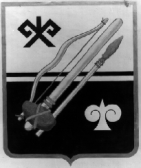 ГОРНО-АЛТАЙСК КАЛАНЫҤ ДЕПУТАТТАР СОВЕДИРЕШЕНИЕЧЕЧИМПервый заместитель главы администрации города Горно-Алтайска О.А. Сафронова Председатель Горно-Алтайскогогородского Совета депутатовЮ.В.Нечаев